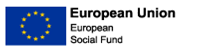 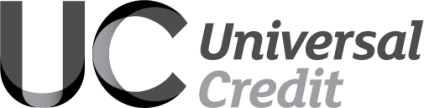 Please note that this form may be shown to the participantUCxxx – Failure to participate in the Work and Health ProgrammeUCxxx – Failure to participate in the Work and Health ProgrammeUCxxx – Failure to participate in the Work and Health ProgrammeUCxxx – Failure to participate in the Work and Health ProgrammeUCxxx – Failure to participate in the Work and Health ProgrammeUCxxx – Failure to participate in the Work and Health ProgrammeUCxxx – Failure to participate in the Work and Health ProgrammeUCxxx – Failure to participate in the Work and Health ProgrammeUCxxx – Failure to participate in the Work and Health ProgrammeUCxxx – Failure to participate in the Work and Health ProgrammeUCxxx – Failure to participate in the Work and Health ProgrammeUCxxx – Failure to participate in the Work and Health ProgrammeDate the participant failed to undertake the mandated activity/appointmentDate the participant failed to undertake the mandated activity/appointmentThis form must only be used to raise doubts for Universal Credit participantsThis form must only be used to raise doubts for Universal Credit participantsThis form must only be used to raise doubts for Universal Credit participantsThis form must only be used to raise doubts for Universal Credit participantsThis form must only be used to raise doubts for Universal Credit participantsThis form must only be used to raise doubts for Universal Credit participantsThis form must only be used to raise doubts for Universal Credit participantsThis form must only be used to raise doubts for Universal Credit participantsThis form must only be used to raise doubts for Universal Credit participantsThis form must only be used to raise doubts for Universal Credit participantsThis form must only be used to raise doubts for Universal Credit participantsThis form must only be used to raise doubts for Universal Credit participantsPart 1  Participant detailsPart 1  Participant detailsPart 1  Participant detailsPart 1  Participant detailsPart 1  Participant detailsPart 1  Participant detailsPart 1  Participant detailsPart 1  Participant detailsPart 1  Participant detailsPart 1  Participant detailsPart 1  Participant detailsPart 1  Participant details1Name2National Insurance number3Date of birth4Telephone number5Address the Mandatory Activity Notification () was sent to (including post code)Part 2  Mandatory Activity Notification (MAN) detailsPart 2  Mandatory Activity Notification (MAN) detailsPart 2  Mandatory Activity Notification (MAN) detailsPart 2  Mandatory Activity Notification (MAN) detailsPart 2  Mandatory Activity Notification (MAN) detailsPart 2  Mandatory Activity Notification (MAN) detailsPart 2  Mandatory Activity Notification (MAN) detailsPart 2  Mandatory Activity Notification (MAN) detailsPart 2  Mandatory Activity Notification (MAN) detailsPart 2  Mandatory Activity Notification (MAN) detailsPart 2  Mandatory Activity Notification (MAN) detailsPart 2  Mandatory Activity Notification (MAN) details1Date  issued to the participant2Method of issue3Date of the mandatory activity/appointment4Time of the mandatory activity/appointment5Provide full details of the mandatory activity/appointmentPart 3  Details of the mandatory activity/appointment the participant failed to undertake (Select  ‘Yes’ or ‘No’ as appropriate)Part 3  Details of the mandatory activity/appointment the participant failed to undertake (Select  ‘Yes’ or ‘No’ as appropriate)Part 3  Details of the mandatory activity/appointment the participant failed to undertake (Select  ‘Yes’ or ‘No’ as appropriate)Part 3  Details of the mandatory activity/appointment the participant failed to undertake (Select  ‘Yes’ or ‘No’ as appropriate)Part 3  Details of the mandatory activity/appointment the participant failed to undertake (Select  ‘Yes’ or ‘No’ as appropriate)Part 3  Details of the mandatory activity/appointment the participant failed to undertake (Select  ‘Yes’ or ‘No’ as appropriate)Part 3  Details of the mandatory activity/appointment the participant failed to undertake (Select  ‘Yes’ or ‘No’ as appropriate)Part 3  Details of the mandatory activity/appointment the participant failed to undertake (Select  ‘Yes’ or ‘No’ as appropriate)Part 3  Details of the mandatory activity/appointment the participant failed to undertake (Select  ‘Yes’ or ‘No’ as appropriate)Part 3  Details of the mandatory activity/appointment the participant failed to undertake (Select  ‘Yes’ or ‘No’ as appropriate)Part 3  Details of the mandatory activity/appointment the participant failed to undertake (Select  ‘Yes’ or ‘No’ as appropriate)Part 3  Details of the mandatory activity/appointment the participant failed to undertake (Select  ‘Yes’ or ‘No’ as appropriate)1Did the activity/appointment the participant was required to undertake satisfy any restrictions notified to you by Universal Credit?Did the activity/appointment the participant was required to undertake satisfy any restrictions notified to you by Universal Credit?Did the activity/appointment the participant was required to undertake satisfy any restrictions notified to you by Universal Credit?Did the activity/appointment the participant was required to undertake satisfy any restrictions notified to you by Universal Credit?YesYesYesNoNo2Was the required activity/appointment reasonable taking into account the participants circumstances?Was the required activity/appointment reasonable taking into account the participants circumstances?Was the required activity/appointment reasonable taking into account the participants circumstances?Was the required activity/appointment reasonable taking into account the participants circumstances?YesYesYesNoNo3Has the participant’s vulnerable status been checked?Has the participant’s vulnerable status been checked?Has the participant’s vulnerable status been checked?Has the participant’s vulnerable status been checked?YesYesYesNoNo4Is the participant in a vulnerable group?Is the participant in a vulnerable group?Is the participant in a vulnerable group?Is the participant in a vulnerable group?YesYesYesNoIf No, go to Part 45If Yes, was safeguarding action taken? If Yes, was safeguarding action taken? If Yes, was safeguarding action taken? If Yes, was safeguarding action taken? YesYesYesNoNo6If you have tried, but failed to see the participant face to face, please explain in detail what actions you have taken (for example a timeline of methods of attempted contact, name of advocate or representative contacted etc.) If you have tried, but failed to see the participant face to face, please explain in detail what actions you have taken (for example a timeline of methods of attempted contact, name of advocate or representative contacted etc.) If you have tried, but failed to see the participant face to face, please explain in detail what actions you have taken (for example a timeline of methods of attempted contact, name of advocate or representative contacted etc.) If you have tried, but failed to see the participant face to face, please explain in detail what actions you have taken (for example a timeline of methods of attempted contact, name of advocate or representative contacted etc.) If you have tried, but failed to see the participant face to face, please explain in detail what actions you have taken (for example a timeline of methods of attempted contact, name of advocate or representative contacted etc.) If you have tried, but failed to see the participant face to face, please explain in detail what actions you have taken (for example a timeline of methods of attempted contact, name of advocate or representative contacted etc.) If you have tried, but failed to see the participant face to face, please explain in detail what actions you have taken (for example a timeline of methods of attempted contact, name of advocate or representative contacted etc.) If you have tried, but failed to see the participant face to face, please explain in detail what actions you have taken (for example a timeline of methods of attempted contact, name of advocate or representative contacted etc.) If you have tried, but failed to see the participant face to face, please explain in detail what actions you have taken (for example a timeline of methods of attempted contact, name of advocate or representative contacted etc.) If you have tried, but failed to see the participant face to face, please explain in detail what actions you have taken (for example a timeline of methods of attempted contact, name of advocate or representative contacted etc.) If you have tried, but failed to see the participant face to face, please explain in detail what actions you have taken (for example a timeline of methods of attempted contact, name of advocate or representative contacted etc.) 6Details of action taken:Details of action taken:Details of action taken:Details of action taken:Details of action taken:Details of action taken:Details of action taken:Details of action taken:Details of action taken:Details of action taken:Details of action taken:Part 4  Compliance Condition (required for all UC participants)Part 4  Compliance Condition (required for all UC participants)Part 4  Compliance Condition (required for all UC participants)Part 4  Compliance Condition (required for all UC participants)Part 4  Compliance Condition (required for all UC participants)Part 4  Compliance Condition (required for all UC participants)Part 4  Compliance Condition (required for all UC participants)Part 4  Compliance Condition (required for all UC participants)Part 4  Compliance Condition (required for all UC participants)Part 4  Compliance Condition (required for all UC participants)Part 4  Compliance Condition (required for all UC participants)Part 4  Compliance Condition (required for all UC participants)Details of the action you have notified the participant to undertake in order to stop the open ended element of a sanction continuing:Details of the action you have notified the participant to undertake in order to stop the open ended element of a sanction continuing:Details of the action you have notified the participant to undertake in order to stop the open ended element of a sanction continuing:Details of the action you have notified the participant to undertake in order to stop the open ended element of a sanction continuing:Details of the action you have notified the participant to undertake in order to stop the open ended element of a sanction continuing:Details of the action you have notified the participant to undertake in order to stop the open ended element of a sanction continuing:Details of the action you have notified the participant to undertake in order to stop the open ended element of a sanction continuing:Details of the action you have notified the participant to undertake in order to stop the open ended element of a sanction continuing:Details of the action you have notified the participant to undertake in order to stop the open ended element of a sanction continuing:Details of the action you have notified the participant to undertake in order to stop the open ended element of a sanction continuing:Details of the action you have notified the participant to undertake in order to stop the open ended element of a sanction continuing:Details of the action you have notified the participant to undertake in order to stop the open ended element of a sanction continuing:1Date compliance condition issued Date compliance condition issued Date compliance condition issued 2Method of issueMethod of issueMethod of issue3Provide full details of the compliance condition included within the MANProvide full details of the compliance condition included within the MANProvide full details of the compliance condition included within the MANPart 5  Re-arrangement details (if applicable)Part 5  Re-arrangement details (if applicable)Part 5  Re-arrangement details (if applicable)Part 5  Re-arrangement details (if applicable)Part 5  Re-arrangement details (if applicable)Part 5  Re-arrangement details (if applicable)Part 5  Re-arrangement details (if applicable)Part 5  Re-arrangement details (if applicable)Part 5  Re-arrangement details (if applicable)Part 5  Re-arrangement details (if applicable)Part 5  Re-arrangement details (if applicable)Part 5  Re-arrangement details (if applicable)1Did the participant try to re-arrange the mandated activity/ appointment before the date/time of the original mandatory activity/appointment?2If Yes, did you agree to re-arrange?3If Yes, provide full details of the new mandatory activity/ appointment included in the new  4If No, explain why you did not allow the participant to re-arrange the original mandated activity/appointment.Part 6  Non-participation detailsPart 6  Non-participation detailsPart 6  Non-participation detailsPart 6  Non-participation detailsPart 6  Non-participation detailsPart 6  Non-participation detailsPart 6  Non-participation detailsPart 6  Non-participation detailsPart 6  Non-participation detailsPart 6  Non-participation detailsPart 6  Non-participation detailsPart 6  Non-participation detailsStatement from adviser or tutorStatement from adviser or tutorStatement from adviser or tutorStatement from adviser or tutorStatement from adviser or tutorStatement from adviser or tutorStatement from adviser or tutorStatement from adviser or tutorStatement from adviser or tutorStatement from adviser or tutorStatement from adviser or tutorStatement from adviser or tutorProvide details below of exactly how the participant failed to undertake the mandatory activity/appointment.Provide details below of exactly how the participant failed to undertake the mandatory activity/appointment.Provide details below of exactly how the participant failed to undertake the mandatory activity/appointment.Provide details below of exactly how the participant failed to undertake the mandatory activity/appointment.Provide details below of exactly how the participant failed to undertake the mandatory activity/appointment.Provide details below of exactly how the participant failed to undertake the mandatory activity/appointment.Provide details below of exactly how the participant failed to undertake the mandatory activity/appointment.Provide details below of exactly how the participant failed to undertake the mandatory activity/appointment.Provide details below of exactly how the participant failed to undertake the mandatory activity/appointment.Provide details below of exactly how the participant failed to undertake the mandatory activity/appointment.Provide details below of exactly how the participant failed to undertake the mandatory activity/appointment.Provide details below of exactly how the participant failed to undertake the mandatory activity/appointment.1How did the participant fail to undertake the mandatory activity/appointment?2Provide full detailsPart 7  If the participant volunteered information as to why they failed to undertake the mandatory activity/appointment  please provide details below Part 7  If the participant volunteered information as to why they failed to undertake the mandatory activity/appointment  please provide details below Part 7  If the participant volunteered information as to why they failed to undertake the mandatory activity/appointment  please provide details below Part 7  If the participant volunteered information as to why they failed to undertake the mandatory activity/appointment  please provide details below Part 7  If the participant volunteered information as to why they failed to undertake the mandatory activity/appointment  please provide details below Part 7  If the participant volunteered information as to why they failed to undertake the mandatory activity/appointment  please provide details below Part 7  If the participant volunteered information as to why they failed to undertake the mandatory activity/appointment  please provide details below Part 7  If the participant volunteered information as to why they failed to undertake the mandatory activity/appointment  please provide details below Part 7  If the participant volunteered information as to why they failed to undertake the mandatory activity/appointment  please provide details below Part 7  If the participant volunteered information as to why they failed to undertake the mandatory activity/appointment  please provide details below Part 7  If the participant volunteered information as to why they failed to undertake the mandatory activity/appointment  please provide details below Part 7  If the participant volunteered information as to why they failed to undertake the mandatory activity/appointment  please provide details below Part 8  Any other informationPart 8  Any other informationPart 8  Any other informationPart 8  Any other informationPart 8  Any other informationPart 8  Any other informationPart 8  Any other informationPart 8  Any other informationPart 8  Any other informationPart 8  Any other informationPart 8  Any other informationPart 8  Any other informationPart 9  Provider details and declarationPart 9  Provider details and declarationPart 9  Provider details and declarationPart 9  Provider details and declarationPart 9  Provider details and declarationPart 9  Provider details and declarationPart 9  Provider details and declarationPart 9  Provider details and declarationPart 9  Provider details and declarationPart 9  Provider details and declarationPart 9  Provider details and declarationPart 9  Provider details and declarationI confirm that the above is a full and accurate statement.I confirm that the above is a full and accurate statement.I confirm that the above is a full and accurate statement.I confirm that the above is a full and accurate statement.I confirm that the above is a full and accurate statement.I confirm that the above is a full and accurate statement.I confirm that the above is a full and accurate statement.(tick to confirm)(tick to confirm)(tick to confirm)(tick to confirm)1Name of adviser or tutorName of adviser or tutor2DateDate3Email address to which the decision should be sentEmail address to which the decision should be sent4Correspondence address to which queries/decision should be sent if email is not appropriateCorrespondence address to which queries/decision should be sent if email is not appropriate5Telephone numberTelephone number6Name and address (including postcode) of providerName and address (including postcode) of provider7Name of Prime providerName of Prime provider8Name of sub-contractor, if appropriate. Name of sub-contractor, if appropriate. 